                                                        ПРОТОКОЛзаседания Совета Саморегулируемой организации Региональной ассоциации оценщиков (Совета Ассоциации) 19 октября 2021 года                        Место проведения: г город Москва, ул. Малая Семёновская, д. 9, стр. 3, помещ. XXIV, комната №2. Всего членов в Совете Ассоциации — 9.В заседании участвуют 5 членов Совета Ассоциации.Присутствовали:Президент Совета Ассоциации Кулаков К.Ю.Члены Совета Ассоциации:Мазаев Игорь ВладимировичНосолева Виктория АлексеевнаАносов Алексей МихайловичЗеленов Кирилл ЮрьевичСовет Ассоциации правомочен принимать решения по всем вопросам повестки дня.Председательствующий на Заседании Совета Ассоциации Овчинников К.И.Секретарем назначена Балагутина Н.А.ПОВЕСТКА ДНЯ1.О принятии в члены Саморегулируемой организации Региональной ассоциации оценщиков.По первому вопросу повестки дня:О принятии в члены Саморегулируемой организации Региональной ассоциации оценщиков выступил председатель заседания, Президент Совета Ассоциации Овчинников К. И., который довел до сведения присутствующих, что по состоянию на дату проведения заседания в Ассоциацию поступило заявление о принятии в члены Ассоциации. Претенденты, подавшие заявления, соответствует требованиям к оценщикам, установленным ФЗ «Об оценочной деятельности в Российской Федерации» от 29.07.1998 года №135-ФЗ. В связи с чем, Председатель заседания Президент Совета Ассоциации Овчинников К.И. предложил принять в члены Саморегулируемой организации Региональной ассоциации оценщиков:Голосовали:За - 4;Против - 0;Воздержалось — 0.Решили: Принять в члены Саморегулируемой организации Региональной ассоциации оценщиков:Председатель заседания                                                       К.Ю. КулаковСекретарь заседания                                                            Н.А. Балагутина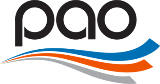 САМОРЕГУЛИРУЕМАЯ ОРГАНИЗАЦИЯРЕГИОНАЛЬНАЯ АССОЦИАЦИЯ ОЦЕНЩИКОВРоссия, 350001, г. Краснодар, ул. Адыгейская набережная, д.98тел./факс: 8(861) 201-14-04e-mail: sro.raoyufo@gmail.com  web-сайт: www.srorao.ru  ФИОРегионКамшило Мария ПавловнаБрянская областьФИОРегионКамшило Мария ПавловнаБрянская область